Эскертүү: Сабактын темасы, максаттары, баалоонун критерийлери интерактивдүү доскадан көрүнүп туратАлтын эрежелерСабакка активдүү катышууТапшырманы туура, так, жеткиликтүү аткарууБирин-бири сыйлоо, уга билүүТемадан четтебөөУбакытты туура пайдаланууСабакка ар дайым жоопкерчиликтүүлүк менен мамиле жасооТолеранттуу болууҮзгүлтүксүз окуп билим алуу,  руханий  жан дүйнөсүн байытууСтуденттерди баалоо критерийи:“ (7 балл) – Эгерде студент сабакка активдүү катышса, адабий тилдин нормасында сүйлөй алса, башкаларга үлгү болуп, коюлган талаптарга толугу менен жооп берсе;“5”- “ (6 балл) – Студент берилген тапшырмаларга  жакшы жооп берип, өз оюн эркин туура түшүндүрө  алса;“ (5 балл) – Студенттин сабактагы деңгээли, тапшырмаларга болгон түшүнүгү орто болсо ;“ (4 балл ) – Студент сабакта  кандайдыр бир кемчиликтерди кетирсе;“ – “ (3 балл ) – Студент сабакта өзүнүн оюн эркин билдире албаса, сүйлөөдө кептин талаптарын сактабаса; “ (3 балл ) – Студент сабакка кайдыгерлик менен мамиле жасап,берилген  тапшырмага жооп бере албаса;“ (2 балл) – Темага болгон түшүнүгү, кызыгуусу жок болсо, сабакка кызыкпай, кайдыгер мамиле жасаса коюлат.Сабактын киришүү этабы:Муз жаргыч: «Эки чындык, бир жалган»Максаты: Сабакка багыт берүү, студенттердин тапкычтыгын, ойлоо жөндөмдүүлүгүн өстүрүүМуз жаргычтын жүрүшү: Студенттер өз өмүр жолундагы болуп өткөн эки окуянын жана калп болгон бир окуяны айтыш керек. Ал окуялар бир сүйлөм формасында айтылат. Ошондой эле, окуялар жазуу формасында аткарылып, бири-бириникин тааныштырат. 	Болжолдуу үлгү:1-студент-Алтынай. Алтынайдын маалыматын Мээрим тааныштырат. Калгандар айтылгандардын кайсынысы туура жана жалган экендигин табышат.1. Алтынай үй-бүлөлүк лотодон 7 миллион акча утуп алды.2. Анатомиядан төрт алды.3.  Беш убак намаз окуйт. Кайсынысы туура? Эскертүү: калгандары ушул сыяктуу улантышат.Муз жаргычты жыйынтыктоо:Окутуучу: Урматтуу студенттер! Ар бир адам бул жашоодогу берилген өмүрүн ар кандай өткөрөөрү анык. Күнүбүздүн ар бир сааттары түрдүү окуялар жалган-чындык, жаман-жакшы, ак-кара, карама-каршылыктар  менен коштолуп жүрөөрү жалпыбызга маалым. Бизге берилген бул өмүрдү татыктуу жашоого баардык дараметибизди жумшайлы. Жалган канчалык көп болбосун, чындык бирөө гана, ал бизди жакшы өмүр сүрүүгө жетелейт. Бүгүнкү биздин сабагыбыздын темасы “Өмүр баян, таржымал”ТүшүнүүСтуденттерге өмүр баян, таржымал иш кагаздары, алардын окшоштуктары, реквизиттери жөнүндө тапшырма берилген. Окутуучу студенттердин билимдерин бышыктоо максатында эки топко бөлөт, топторго берилген тапшырма боюнча багыт берет.1-топко-өмүр баян анын реквизиттери, 2-топко-резюме, анын реквизиттери. Топтор өз тапшырмаларын түрдүү инновациялык стратегиялар, интерактивдүү ыкмалар менен чыгармачылыкта презентациялашат. Ишканалардан алынган өмүр баян, таржымалдарды (резюме) оңдоп туура жазышты үйрөнүшөт. Окутуучу оозеки-жазма кебин оңдоп тактап турат.1-топ          Өмүр баян(Автобиография)	Киши өзүнүн өмүр жолун баяндап жазышы-өмүр баян. Өмүр баян бир түрдүү жазылбайт,  ошондуктан ар бир киши өзү жөнүндө маалыматты ар түрдүү жазышы мүмкүн. Ал автор тарабынан эркин жазыла турган документ болуп эсептелет жана анда төмөнкү реквизиттердин болушу зарыл:		Бул реквизиттер төмөнкүдөй чечмеленет:Документтин аталышы (ӨМҮР БАЯН).Текст:а) өмүр баян жазган кишинин фамилиясы, ысымы жана атасынын аты;б) туулган күнү, айы, жылы жана туулган жери;в) ата-энеси, ага-туугандары жөнүндө кыскача маалымат (фамилиясы, ысымы жана атасынын аты, иштеген жери);г) билими жана адистиги;д) иштеген иштери;е) акыркы иштеген жери жана аткарган кызматы;ң) сыйлыктары;ж) коомдук иштерге катышуусу;з) үй-бүлөлүк абалы жана үй-бүлөсү;и) үйүнүн дареги.3.   Дата4.   Колу5.   Аты-жөнү2-топ. Таржымал (Резюме)Таржымал (резюме) өндүрүштө көп колдонулуп жатат. Таржымалды өмүр баяндын кичи подстили катары кароого болот. Анткени иш кагаздары түрлөргө, түрү подстилдерге, подстили кичи подстилдерге бөлүнөөрү белгилүү. Ошондуктан өмүр баян иш кагазын бөлүнүшүн төмөнкүдөй көрсөтүүгө болот. Түрү өздүк иш кагаздары, подстили өмүр баян, кичи подстилдери биринчи жакта жазылган өмүр баян, үчүнчү жакта жазылган өмүр баян, таржымал (резюме) болуп саналат.  Таржымалдын (резюменин ) реквизиттеринин схемасыРеквизиттердин чечмелениши:Аты-жън\;Туулган жылы, к\н\, айы;Туулган жери;Жарандуулугу;Билими;Адистиги;Сыйлыктары;Тил бил\\с\;Компьютердик сабаты;/й-б\лъл\к абалы;Сайты; Колу; Аты-жън\; Датасы.Ой жүгүртүү           Тапшырмалар:1-көнүгүүСтуденттердин билимдерин тереңдетүү максатында өмүр баян, таржымал (резюме) иш кагаздарын туура жазуу үчүн эки топко бирдей слайд көрсөтүлөт. 1-топ, биринчи  жактын негизинде өмүр баян жазышат. 2-топ, таржымал (резюме) түзүшөт. Хронологиялык тартиптин сакталышына, канцеляризм, эпитеттин колдонулушуна көңүл бурушат.                         Ишенбай Абдуразаков    Абдуразаков Ишенбай 1937-жылы, 12-августа Ысык-Көл областынын Чолпон-Ата шаарында кър\н\кт\\ партиялык кызматкердин \й-б\лъс\ндъ төрөлгөн. Атасы Абдуразак ъз убагында Мао Цзедундин жакын жоокерлеринин бири болгон. Апасы Цзиньа белгил\\ партиялык кызматкер болгон. Ал Бишкектеги №5 мектепти алтын медаль менен бүткөн. Москвадагы Мамлекеттик экономика институтун кызыл диплом менен бүт\ргън. Тышкы иштер министрлигине караштуу Дипломатиялык академияны кызыл диплом менен бүткөн. Москвадагы мамлекеттик экономикалык институтту жана СССРдин Тышкы иштер министрлигинин Жогорку дипломатиялык мектебин бүт\ргън.    Ишенбай Абдуразаков 17 жыл СССРдин Тышкы иштер министрлигинде, СССРдин Япониядагы элчилигинде, Япониянын Хоккайдо аралындагы СССРдин башкы консулу болуп иштеди. Ошол учурда бул кишиге СССРдин атайын жана толук ыйгарым укуктуу кичи элчиси деген дипломатиялык ранг ыйгарылган.    Кыргызстан эгемендик алгандан кийин мекенине кайтып келип, 1996-1999-жылдары мамлекеттик катчы болуп кызмат өтөгөн.   2007-жылы Кыргызстандын «Данакер» ордени менен, 2008-жылы Япониянын чет элдик жарандар үчүн эң жогорку сыйлыгы болгон "Күн чыгыш" орден менен сыйланган.   Ишенбай Абдуразаковдун эгемен Кыргызстан менен Япониянын ортосундагы дипломатиялык мамилелерди түзүүдө жана өнүктүрүүдө эмгеги абдан чоң.  "Ишенбай Абдуразаков кыргыздын уул-кыздарынын ичинен эң эле данектүүсү болуп саналат. Кыргыздын уулу-кыздарынын ичинен эң алгачкылардан болуп СССРдин Туптураа 17 жыл СССРдин Тышкы иштер минстрлигинде, Япониядагы элчилигинде иштеди, андан кийин Япониянын Хоккайдо аралында СССРдин башкы  консулу болду. Кыргызстан менен Япониянын ортосунда элчиликтер түзүлгөн учурда ошол ишке чоң салым кошуп, өзүнүн тажрыйбасы  менен бөлүшүп, дипломатиялык мамилелерди өнүктүрүүгө кылган эмгеги үчүн Япониянын жогорку сыйлыгына татыктуу болду. СССР менен Япониянын, Кыргызстан менен Япониянын өз ара алакасын, карым-катышын кеңейтүүгө жана бекемдөөгө кошкон салымын бизге келген япон элчилери абдан жогору баалашкан".  Аялы Юсупова Майрамкан Ажыбековна 1939-жылы туулган.С\рътискуство музейинин директору. Эки уул, эки кыздын атасы. Белгил\\ дипломат И.Абдуразаков 2014-жылы жарык д\йнъ менен кош айтышкан.Окутуучу: Урматтуу студенттер өмүр баян менен таржымалдын (резюме) турмушубузда  ар дайым колдонулаары анык, ошондуктан канцеляризм, эпитеттерге көңүл буруубуз зарыл. Кыргыз элибизге белгилүү элчилердин бири Ишенбай Абдуразаков жөнүндө кенири маалыматка ээ болдуңар. Бул инсандан көп жакшы сапаттарды өзүңөргө сиңирип аласыңар деген ойдомун.   2-көнүгүү2-топтун тапшырмасы: Мамлекеттик ишмер Алымбек датканын үчүнчү жак менен жазылган өмүр баянын оңдоп  жазгыла. Ай календарында колдонулган айлардын аталыштарынын татаал түзүлүштөрүн жана ай календарындагы пайдаланылган астрологиялык аталыштарын эске алгыла. Адамдын мүчөл жылдарын айтып бергиле. Алымбек датка     Алымбек датка Асан бий уулу 1799-жылы жаш бала жыттуу жадыраган жаз айында абасы таза, суусу тунук Алай районунун Жоошолу айылында жарык дүйнөгө келген. Молдо азан чакырып, “Касса Исламбия” китебинин Кудайдын Кудуретчилигине багыштап дуба окулуп, Алымбек деп ат коюлган. Алымбек 27 жашка толуп, өмүр жайынын гүлдөп турган учурунда айдай сулуу, келбеттүү Курманжанга жолугуп, көзгө көрүнбөгөн сүйүүжибегинен жасалган торго чалынышкан. Арадан үч жыл өтүп, баш кошушат. Кырчындай курак 31 жашында датка наамына жетишет. 1842- жылы куулук-шумдугу жок элетте өскөн Шералыны хан көтөрүүгө жан-дили менен жигердүү катышкан. Балдардын сабаттуулугун өстүрүүгө салымын кошуп, медресе курдурган. 1945-жылы ордого каршы Ош көтөрүлүшүн жетектеген. Алымбек датка бүткүл кыргыздарды баш коштуруп, өз алдынча кыргыз мамлекетин түзүүгө далалаттанган.1862-жылы хан сарайындагы кезектеги кутумда душмандарынын колунан курман болгон.   	1-топтун тапшырмасы:  Кыргыз элинин белгилүү акыны А. Осмоновго арналган ырды окуп кайсы жылы туулуп, кайсы жылы дүйнөдөн  кайткандыгы  тууралуу айтып бергиле. Ыр менен берилген өмүр баян менен кара сөз түрүндө жазылган өмүр баяндын айырмачылыгын белгилегиле.Алыкул ОсмоновТабияттын жазы менен төрөлүп,Поэзиянын падышасы көз ачкан.Атасы Осмон, апасы Алтын кубанып,Алыкул деп ысымын атап коюшкан.Тагдырдын сыноосуна калтырышыпАта-эне бул жашоодон көз жумушту.Кайрылгыс балалыгын Грунья эне мененӨткөрдү балдар үйүндө Токмоктогу. Педтехникумда окуду ФрунзедеЫр жаратып, кадам таштап келечекке.Жоомарт, Мукай агалары сыр бөлүшүп,Жардамдарын аяшпады кыйын кезде.Таланты күн сайын ташкындаган.Жанга баткан жагымдуу ырлар жазган,Кезигип, Айдай аттуу асыл кызга,Өмүрлүк жары болбой, жалгыз калган. Канга сиңген кыргыздын салты улуу,Ушул салт эки жашты бөлүп турду.Арман менен Айдай кетип, башка адамга,“Төрөттөн  көз жумду”- деп кабар укту.Сүйүү бул өмүрдөгү ыйык белек,Бул белек акынга көп азап берет.Зейнеп менен үй-бүлө курган мененАйдайды унута албай өксүп келет.Алыкул балдай таттуу кыздуу болот,Бөбөккө Жыпар аттуу ысым коет.Таш боор ажал ыраа көрбөй колун сунуп,Акындын оорусуна оору кошот.Баладан жок, же аялдан жалгыз калат,Күн-түн дебей жабышкан дарт, тынчын алат.Ырларына ысынып не бир түндө,Мүрөк суудай ичип тойгус ырлар жазат. Ысык-Көлдүн толкуну бар ырларында,Аз өмүрдө из калтырдың миң-миң жылга.Оо дүйнөдө жашоо болсо бейиште болЫрларыңды таштап кеттиң кылымдарга.БышыктооОкутуучу: Биринчи же үчүнчү жак менен ыр аркылуу жазылган өзүнүн же бирөөнүн өмүр жолун баяндап жазабыз жана мындай чыгармаларды кеңири кезиктирип келебиз. Григорий календарын колдонгонго чейин биздин ата-бабаларыбыз өздөрүнүн туулган күнүн так билишпегендигин эсибизге сала кеткенибиз оң. Демек өмүр баян документ катары да, баяндоо катары да колдонулуп келерин унутпайлы.3-көнүгүү   Түрдүү адамдардын тагдырлары слайддан көрсөтүлөт. Эки топко класстер түзүү тапшырмасы  берилет. (Окутуучу студенттердин айтылбай калган жерин толуктайт)4-көнүгүүКыргыз элинин белгилүү инсандарынын өмүрү-чыгармачылыгы боюнча суроолор (Оозеки аткарылат). 1. Кармаган жарык панарым.Кайрылар жалгыз карааным,Камоодон кайтып келгендеКайгысын тарттым баланын,Кайгырып ыйлап турсам да,Кайрылып чыкпайт кабарың...                                           ( ..........)2. Өзүнүн басып өткөн өмүр жолун чыгарма аркылуу берген жазуучулар кимдер? (  .......)3. Жашоо, турмуш, жаратылыштын кубулушу аны ар түрдүү ойго кабылтканы үчүн ар түркүн кубулуштагы сүрөттөрдү гана тартпастан өз туулган жерин сүрөттөп, кинодо бир топ образдарды мыкты аткарган, чанда кезигүүчү таланттардын бири болгон. ( ........ )4. Кыргыз ырчылар поэзиясынын классиги, көп кырдуу ойчул акын он беш жашында эл  алдына ырдап чыккан . 30-жылдардын башында катуу ооруп, эки көзү жакшы көрбөй калат. Ошондон улам коомдук турмушка жалаң ырчылык өнөрү, нускалуу сөз күчү менен гана чектелет.                                                                                     ( ....... )5. Төрт жолу Ленин, эки Эмгек Кызыл Туу ордендери, Ата Мекендик согуштун биринчи даражадагы , Кызыл Жылдыз ордендери жана көптөгөн медалдар менен сыйланган.  .......... акылман, ишмер, адилет, эң таза кадрларга өзгөчө жаштарга камкор болгон. Кызыгы  чоң-чоң жыйындарда чечендик учкул сөздөрү менен элди сөзсүз 2-3 ирет күлдүрүп,  отургандардын маанайын көтөрүп коймой артыкчылыгы да бар эле. 6. Кайсы жазуучунун атасы сталиндик режим учурунда репрессияга учурап атылып кетет?7. Романдын баш жагына .....  бет ачар – арноо ырын жазып: “Кылым  кезген кыргыз атын   Кылыч менен зоого жаздым”. Чын эле, кечөөкү улуу тоолордун кокту-колотун, жылга-жыбытын оттой жанып сыдыра караган ......... мергенчинин кара чечекей көзү кана? Неге ал каректен бүгүн кан аралаш жаш куюлат? Бүгүн көргөн эртең жок, ушундай белең дүйнө шок! 8.Чыңгыз кайда?Москва, Берлин, Лондондо.Эмнеге кетти?Бир маанилүү маселе болгон го.Байдылда кайда?Мал жайылган тоолордо.-     Эмнеге кетти?       -    Туз берип жүрөт койлорго. 9. Бул даанышман акын 1785-жылы Ысык-Көлдүн күңгөйүндөгү Кара-Ой-Сары-Ой деген жерде туулган. Ал кадимки “Жаңыл Мырза” дастанындагы Үчүкө баатырдын тукуму.Үчүкө баатырдан Дөөлөткул, андан Бай, Байдан ....... Өңү сары, көзү көк,Орус чыгат деп айтканМиң түтүнгө бир киши,Болуш чыгат деп айткан.Буйрук менен кондурган,Конуш чыгат деп айткан.Узун чөптүн баарысын,Оруп чыгат деп айткан.Кыска чөптүн баарысынКоруп чыгат деп айткан.Сабакты жыйынтыктоо:Окутуучу: Урматтуу студенттер! Ар кандай документ иштерин жазууда өзүнүн бири-биринен айырмаланган эрежелери бар.Мисалы: ъм\р баяндын ъз\н\н 1-3-жак менен жазылган ъм\р баяндардын айырмачылыктарын, таржымалдын ъм\р баяндан бъл\н\п чыгышын,коомдо кандай кызмат аткара тургандыгы жън\ндъ б\г\нк\ сабакта жакшы маалымат алдыёар деген ойдомун. Берилген тартип менен эрежелерди туура сактай билели. Демек иш кагаздарын туура жазууну, туура сүйлөөнү унутпайлы!  Пайдаланылган адабияттар:Аширбаев Т, Ахматов Т. Иш кагаздары, Бишкек – 2001.Артыкбаев К, Асаналиев К, Байгазиев С, Иманалиев К, Ишекеев Н, Муратов А. Кыргыз адабияты, Бишкек - 2007Байтикова Б., Мамадыева Г., Темирова Н. Кыргыз тили (кыргыз тилинин практикалык курсу). Жогорку окуу жайларынын кыргыз жана улантуучу тайпаларынын студенттери \ч\н окуу куралы. Ош: ”Кагаз ресрустары”, 2014 Исаков Б, Исакова Ч. Кыргыз адабияты, Бишкек- 2007Кошуева М. Мамлекеттик тилдеги иш кагаздарынын негиздери, Бишкек-2013Токтогул. l томдук чыгармалар жыйнагы. Фрунзе, 1989   Студенттер даярдаган болжолдуу кластер
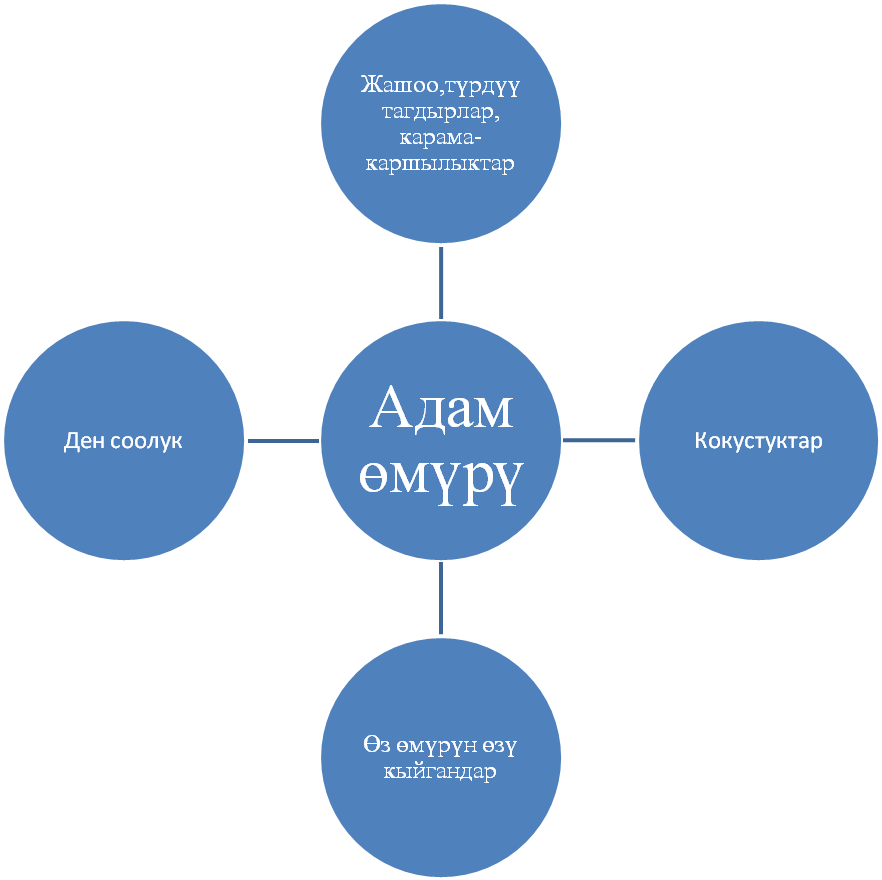 СЫН-ПИКИРЛЕР ҮЧҮН___________________________________________________________________________________________________________________________________________________________________________________________________________________________________________________________________________________________________________________________________________________________________________________________________________________________________________________________________________________________________________________________________________________________________________________________________________________________________________________________________________________________________________________________________________________________________________________________________________________________________________________________________________________________________________________________________________________________________________________________________________________________________________________________________________________________________________________________________________________________________________________________________________________________________________________________________________________________________________________________________________________________________________________________________________________________________________________________________________________________________________________________________________________________________________________________________________________________________________________________________________________________________________________________________________________________________________________________________________________________________________________________________________________________________________________________________________________________________________________________________________________________________________________________________________________________________________________________________________________________________________________________________________________________СЫН-ПИКИРЛЕР ҮЧҮН___________________________________________________________________________________________________________________________________________________________________________________________________________________________________________________________________________________________________________________________________________________________________________________________________________________________________________________________________________________________________________________________________________________________________________________________________________________________________________________________________________________________________________________________________________________________________________________________________________________________________________________________________________________________________________________________________________________________________________________________________________________________________________________________________________________________________________________________________________________________________________________________________________________________________________________________________________________________________________________________________________________________________________________________________________________________________________________________________________________________________________________________________________________________________________________________________________________________________________________________________________________________________________________________________________________________________________________________________________________________________________________________________________________________________________________________________________________________________________________________________________________________________________________________________________________________________________________________________________________________________________________________________________________________КЫРГЫЗ РЕСПУБЛИКАСЫНЫН БИЛИМ БЕР// ЖАНА БИЛИМ МИНИСТРЛИГИ                        ОШ МАМЛЕКЕТТИК УНИВЕРСИТЕТИ                            МАМЛЕКЕТТИК ТИЛ КАФЕДРАСЫОкутуучу В. Калматованынэл аралык байланыштар факультеттинин1-курсуна кыргыз тилинин практикалык курсудисциплинасынан ът\л\\ч\ “Ъм\р баян”,“Таржымал” деген темадагы ачык сабагынынплан-иштелмеси(улантуучу тайпа, 1 саат )Ош, 2014Сабактын темасы:Өмүр баян, таржымал (резюме) Сабакка чейинки кадамдар Сабакка чейинки кадамдарМотивация:Өмүр баян жана таржымал (резюме) анын реквизиттери жөнүндө түшүнүк алуу;Таржымал тууралуу түшүнүк алуу жана өмүр баяндын тилдик каражаттары менен салыштыруу.    Күтүлүүчү натыйжалар:Өмүр баян, таржымалдын үлгүсүн туура, так жазууга, редактирлөөгө үйрөнүшөт.Оозеки, жазма көнүгүүлөр аркылуу өз алдынча иш кагазын сабаттуу жазууга көнүгүшөт;Алган билимдерин турмушта  колдоно билүүгө машыгышат; Эл алдында эркин сүйлөгөнгө көнүгүшөт;Берилген суроолорго тапкычтык менен жооп берүүгө, терең ой жүгүрткөнгө үйрөнүшөт; Мамлекеттик тил мыйзамын сыйлоого, андагы беренелерди аткарууга умтулушат;Сабактын максаттарыСабактын максаттарыБилим берүүчүлүк:Аталган тема боюнча кеңири маалыматка ээ болушат;Эл алдына чыгып сүйлөөдө өз ойлорун так, жеткиликтүү бере алышат;Теманы толук өздөштүрүүгө жетишишет;Өнүктүрүүчүлүк:Адабий тилдин нормасында эркин пикир алышууга көнүгүшөт;Алган билимдерин турмушта колдоно алышат;Жеке жана топ менен иштөөгө, бири-бири менен пикир алыша билүүгө, суроо-жооп аркылуу билимдерин бекемдөөгө үйрөнүшөт;Тарбиялоочулук:Адамгерчиликтүүлүккө, эмгекчилдикке жана патриоттуулукка;Өзгөнү жана өзүн-өзү баалоого;Бирин- бири сыйлоого;Эркин ой жүгүртүүгө тарбияланышат.Сабактын болжолдуу регламенти:1. Муз жаргыч – 3 мүнөт2. Түшүнүү - 8 мүнөт3. Ой жүгүртүү - 27 мүнөт4. Жыйынтыктоо – 3 мүнөт5. Баалоо – 2 мүнөт6. Үй тапшырмасы – 2 мүнөтСабактын методу:Суроо-жооп ыкмасыСабактын тиби:Жаңы билим берүүСабактын формасы:Инновациялык-салттуу сабактын элементтери  Сабактын жабдылышы:Интерактивдүү доска, компьютер, көрсөтмө материалдарБаалоонун критерийиСтуденттер 7 баллдык система менен жеке бааланышат (баалоонун критерийи тиркемеде берилет).Үй тапшырмасыАчкыч сөздөрАткаруу ыгы1. Мүнөздөмө2. Кепилдеме3. Иш кагаздарынын тилдик каражаттары жана реквизиттериМүнөздөмө, кепилдемеСӨАИ: Мүнөздөмө, кепилдемеИш кагаздарын жазуу